Introducing our New Financial Inclusion AssistantScott FinnieStewarton Academy and the associated Primary Schools and Early Childhood Centres now have the services of a Financial Inclusion Assistant, Scott Finnie from East Ayrshire Council. Scott is offering free confidential advice to all families and pupils Scott can provide advice regarding-Free School Meals/Clothing GrantsEducation Maintenance AllowanceBest Start GrantsScottish Child PaymentWider benefit entitlement in generalSupport and representation to challenge benefit decisionsSupport with Debts.Scott can check your entitlement with you and support you to make claims or check on claims that you may be having problems with. Scott can also support you to access help with multiple debts or advice on fuel provision and energy savings.This service is Confidential and you can contact Scott directly by calling 07407115841 or emailing scott.finnie@east-ayrshire.gov.uk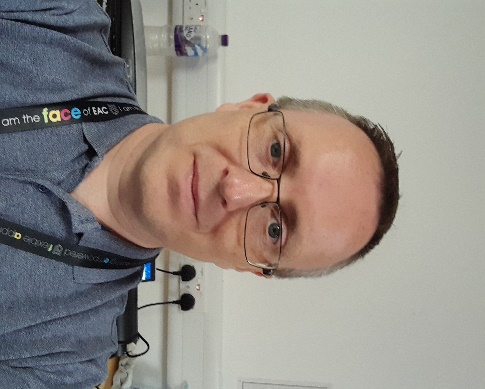 